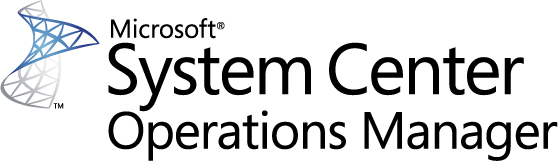 Windows 10 and above Client Management Pack GuideMicrosoft CorporationPublished: March 2022Send feedback or suggestions about this document to systemcenterfeedback@microsoft.com. Please include the management pack guide name with your feedback.CopyrightInformation in this document, including URL and other Internet Web site references, is subject to change without notice. Unless otherwise noted, the companies, organizations, products, domain names, e-mail addresses, logos, people, places, and events depicted in examples herein are fictitious. No association with any real company, organization, product, domain name, e-mail address, logo, person, place, or event is intended or should be inferred. Complying with all applicable copyright laws is the responsibility of the user. Without limiting the rights under copyright, no part of this document may be reproduced, stored in or introduced into a retrieval system, or transmitted in any form or by any means (electronic, mechanical, photocopying, recording, or otherwise), or for any purpose, without the express written permission of Microsoft Corporation. Microsoft may have patents, patent applications, trademarks, copyrights, or other intellectual property rights covering subject matter in this document. Except as expressly provided in any written license agreement from Microsoft, the furnishing of this document does not give you any license to these patents, trademarks, copyrights, or other intellectual property.© 2016 Microsoft Corporation. All rights reserved.Microsoft, MS-DOS, Windows, Windows Server, and Active Directory are either registered trademarks or trademarks of Microsoft Corporation in the United States and/or other countries.All other trademarks are property of their respective owners.ContentsIntroduction to Windows 10 and above Client Management Pack	5Supported Configurations	6Getting Started	6Before You Import the Management Pack	5Files in This Management Pack	6How to Import Windows 10 and above Client Management Pack	7Creating a New Management Pack for Customizations	7Optional Configuration	8Security Considerations	9Low-Privilege Environments	9Computer Groups	10Understanding Management Pack Operations	11Objects That the Management Pack Discovers	11Classes	12Key Monitoring Scenarios	13Putting Monitored Objects into Maintenance Mode	13Appendix 1: Rules and Monitors for Windows 10 and above Client Management Pack	14Rules	14Monitors	21Appendix 2: Reports	24Introduction to Windows 10 and above Client Management PackThe Windows Client Management Pack provides proactive and reactive monitoring of Windows client computers in your environment. The Windows Client Management Pack monitors client computers that are running Windows 10 and above OS.The management pack is designed to gather data about client computers, or to monitor specific mission-critical client computers in your organization. The data gathered by this management pack provides information that can signal an early warning to administrators about issues on client computers that could affect the users of those computers. The reports included in the management pack can help you identify trends or problems with disk utilization, memory health, and various areas of system performance. Document VersionThis guide was written based on the 10.0.0.2 version of the Windows Client Management Pack.Revision HistoryChanges in Version 10.0.0.2Windows 10 and above Aggregate MP Fails to Process Root Cause Events issue has been fixed.The MP has been verified for Windows 10 and above operating systems and branded as version agnostic.Getting the Latest Management Pack and DocumentationYou can find the Windows Client Management Pack from Download Center  Supported ConfigurationsWindows 10 and above Client Management Pack supports monitoring computers that are running Windows 10 and above operating system. System Center Operations Manager 2016 or higher is supported.Getting StartedThis section describes the actions you should take before you import the management pack, any steps you should take after you import the management pack, and information about customizations. Before You Import the Management PackTwo types of client monitoring are available in this management pack: 	Aggregate client monitoring for gathering health information on the selected representative clients, and aggregating information for reports that display the trends 	Monitoring of mission-critical business clientsNote 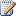 Agentless monitoring is not supported.Before you import the Windows Client Management Pack, perform the following actions:	Ensure that Operations Manager 2016 or higher is installed, and then install the agent on every client that you want to monitor.Files in This Management PackTo monitor computers that are running a Windows client operating system, you must first download Windows Client Operating System Management Pack from Download Center  The download package includes the following files:	Microsoft.Windows.Client.Win10.mp	Microsoft.Windows.Client.Win10.Aggregate.mp	Microsoft.Windows.Client.Win10.Monitoring.mp	Microsoft.Windows.Client.Win10.BusinessCritical.xml	Microsoft.Windows.Client.Library.mp	EULA.rtfAs a best practice, we recommend that you do not import management pack files that you do not plan to use.How to Import Windows 10 and above Client Management PackImporting Windows 10 and above Client Management PackBefore importing Windows 10 and above Client Operating System Management Pack, ensure that all dependent libraries are imported, and then import the appropriate client management packs. You can import all of the necessary client management packs at one time. For information about importing management packs, see How to Import an Operations Manager Management Pack topic (http://go.microsoft.com/fwlink/?LinkId=717831) in Operations Manager Help.Aggregate Client monitoring gathers health information from Windows 10 and above Client that have a client operating system management pack installed. This type of monitoring provides trending data for representative computers that you select for your purpose and can be used to create reports that display trend information. If you are using this type of client monitoring, no additional setup or configuration is necessary. If you want to use Business Critical Client monitoring, you must add the computers that are designated as mission-critical to the Business-Critical Client computer group. This group has several overrides that are targeted at the group members. These overrides enable individual monitoring and alerting so that these computers can be monitored in much the same way that a server is monitored. Like server monitoring, each client with this type of monitoring has individual monitors and alerts that an administrator can use to maintain a constant state of operational functionality.For more information about Aggregate Client monitoring and Business Critical client monitoring, see Understanding Management Pack Operations section of this guide.Creating a New Management Pack for CustomizationsMost vendor management packs are sealed so that you cannot change any of the original settings in the management pack file. However, you can create customizations, such as overrides or new monitoring objects, and save them to a different management pack. As a best practice, you should instead create a separate management pack for each sealed management pack that you want to customize.Creating a new management pack for storing overrides has the following advantages: 	It simplifies the process of exporting customizations that were created in your test and preproduction environments to your production environment. For example, instead of exporting a default management pack that contains customizations from multiple management packs, you can export just the management pack that contains customizations of a single management pack.	It allows you to delete the original management pack without first having to delete the default management pack. A management pack that contains customizations is dependent on the original management pack. This dependency requires you to delete the management pack with customizations before you can delete the original management pack. If you customized multiple management packs and saved the customizations in the default management pack, then you will lose the customizations for all your management packs.	It simplifies the process of tracking and updating customizations to individual management packs.For more information about sealed and unsealed management packs, see Sealed Management Pack Files (https://technet.microsoft.com/en-US/library/hh457596.aspx). For more information about management pack customizations and the default management pack, see Selecting a Management Pack File (https://technet.microsoft.com/en-US/library/hh457560.aspx).Optional ConfigurationBusiness Critical monitoring raises aggregated alerts when there is a substantial week-over-week increase in the number of problems detected. You can change the alerting levels for the management pack by overriding the alert rules. For more information and for instructions about how to use overrides, see How to Override a Rule or Monitor (https://technet.microsoft.com/en-us/library/hh212869.aspx). The management pack does not raise alerts for minor degradations in the health of individual computers. To examine the health of individual computers, use the computer’s health explorer.The reports use aggregations in the reporting server to optimize the reports rendering. For descriptions of the reports contained in this management pack, see Appendix: Reports.In the Windows 10 and above management pack, the items in the following list are disabled by default. You can enable the items for an individual Windows 10 and above computer by adding the computer to All Business Critical Windows 10 and above Client group.	Performance data collection	Event collection	Alerts generated by rules	Alerts generated by monitorsSecurity ConsiderationsIf you operate in a low-privilege computing environment, you might have to modify the level of permissions that are assigned to the accounts you use to run management pack rules, monitors, discoveries, recoveries, and diagnostic tasks. These accounts must have minimum permissions for management pack components in order to run properly. Low-Privilege EnvironmentsLow-privilege Environments and the Agent Action AccountYou can use a low-privilege account for the agent action account, although a number of rules and monitors require elevated privileges. Discoveries and Monitors Configured to Use the Privileged Monitoring Account Run As ProfileThe following table lists the object discoveries and monitors that are configured by default to use the Privileged Monitoring Account Run As profile, which defaults to Local System and does not require association with any Run As account or target computer. As a result, no user intervention is required for these object discoveries and monitors that must use a high-privilege account.Note You can change the default action account by changing the agent action account associated with Privileged Monitoring Account Run As profile.If your requirements stipulate that only a low-privilege account should be used in your environment, use overrides to disable the monitor and object discoveries for the appropriate operating systems listed in the table.For more information and for instructions about how to use overrides, see How to Override a Rule or Monitor (https://technet.microsoft.com/en-us/library/hh212869.aspx). Using RolesIn order to use Aggregate Client monitoring to monitor Windows 10 and above Clients in your environment, you must be assigned the Operator role in the Operations Manager. You must be assigned the Administrator role in the Operations Manager in order to use Business Critical Client monitoring. For more information about the types of client monitoring available in the Operations Manager, see Understanding Management Pack Operations section of this guide.Computer GroupsWhen imported, each individual client management pack creates a corresponding computer group. For example, when you install Windows 10 and above Operating Systems Management Pack, a Windows 10 and above computer group is created.The following groups are defined in this management pack:	All Business Critical Windows 10 and above ClientWindows 10 and above Client Computer GroupNote Computer groups are populated by discovery rules that are located in each client management pack. If you receive an error message when you try to view the properties of a computer group, ensure that you installed the management pack that contains the discovery rules for the computer group.The following table lists the management packs that contains the discovery rules for each computer group.Understanding Management Pack OperationsTwo types of client monitoring are available in this management pack: Aggregate Client monitoring and Business Critical Client monitoring. You can implement both types of client monitoring in your network environment.Aggregate Client monitoring is supported for Windows 10 and above operating systems. Aggregate Client monitoring gathers health information for representative computers that you select, and uses the data to provide trending information in the reports. For example, an administrator might select computers that have a specific hardware configuration in order to receive performance trending data on one component of the hardware configuration. The information gathered through Aggregate Client monitoring is stored in the Operations Manager database and can be used to create reports that display trend information. Business Critical Client monitoring is the most extensive monitoring available for Windows clients. This type of monitoring gathers health information about designated individual client computers. Like server monitoring, each client with this type of monitoring has individual monitors and alerts that an administrator can use to maintain a constant state of operational functionality. Use this type of monitoring for your mission-critical client computers. Mission-critical client computers are the client computers in your organization that must be available at all times, and must have a reliable and constant connection to the Operations Manager management server. Objects That the Management Pack DiscoversBy default, Windows Client Operating System Management Pack discovers the following objects:	Operating systems 	Logical disks	Network adapterThe following objects are not discovered by default, but they can be discovered if the object discoveries are enabled by using overrides.	Physical disks	Processor	Disk partitionsNote For more information about using overrides, see How to Override a Rule or Monitor (https://technet.microsoft.com/en-us/library/hh212869.aspx).ClassesThe following tables describe the classes defined in this management pack.Windows 10 and above ClientWindows 10 and above Client AggregateKey Monitoring ScenariosClient MonitoringThe client operating system management packs are designed to monitor issues that occur on clients in your network as a whole, and also on individual mission-critical clients. Aggregate Client MonitoringAggregate Client monitoring gathers and stores information about client computers. It does not monitor individual computers, nor does it generate alerts.The information gathered through Aggregate Client monitoring is stored in the Operations Manager database. The information includes basic inventory information, such as operating system version, applied service pack, installed updates, and installed hardware. Business Critical Client MonitoringBusiness Critical monitoring is the most comprehensive monitoring available for Windows clients. This is the only type of monitoring that monitors client computers individually, and that can generate alerts. To implement Business Critical monitoring on a client computer, you must have an agent installed on that client computer, and the correct client management pack imported on the management server. Then, you must manually move the client computer to Business Critical Client computer group. This group is the target of an override that enables all the monitors and alerts that are included in the client operating system management pack, and that are required to closely monitor the health of the client.Putting Monitored Objects into Maintenance ModeWhen a monitored object, such as a computer or distributed application, goes offline for maintenance, the Operations Manager detects that no agent heartbeat is received and, as a result, might generate numerous alerts and notifications. To prevent alerts and notifications, put the monitored object into maintenance mode. In maintenance mode, alerts, notifications, rules, monitors, automatic responses, state changes, and new alerts are suppressed at the agent. For general instructions on putting a monitored object into maintenance mode, see Operations Manager Maintenance Mode (https://support.microsoft.com/en-us/kb/2704170).Appendix 1: Rules and Monitors for Windows 10 and above and above Client Management PackRulesWindows 10 and above Client MonitoringWindows 10 and above Client AggregateNote: Below 4 performance collection rules are required to configure few steps in SCOM console to avoid module warning events in Operations Manager Event log.Windows 10 and above Aggregate Disk Trends ComputerWindows 10 and above Aggregate Disk Trends DiskWindows 10 and above Aggregate Memory Trends RAMWindows 10 and above Aggregate Shell Performance TrendsThe data source module for these four rules is configured to use the Data Warehouse Action. However, the rules target the Microsoft System Center Data Warehouse class, which isn’t associated in the Run As profile by default. The result is the workflows run with Default Action Account credentials, and that account doesn’t typically have a login for the DW database. Hence below steps to be configure in SCOM console for these 4 rules to work as expected.1.	Open the Operations console, and then click Administration.2.	In the Administrator pane, click Run As Configuration and then expand, click on Profiles3.	Open the Data Warehouse Account profile4.	Click the Run As Accounts tab.5.	Click Add6.	In the Run As account box, select Data Warehouse Action Account7. 	Click A selected class, group, or object.8.	Click Select > Class.9.	Enter “Microsoft System Center Data Warehouse” (without quotes) in the “Filter by” box and click Search.10.	Select Microsoft System Center Data Warehouse and click OK twice.11.	Click Save.MonitorsWindows 10 and above Client MonitoringWindows 10 and above Client AggregateAppendix 2: ReportsThe reports that are provided with this management pack can help you understand trends over specified time periods, such as a week or year. Reporting is an optional component of Operations Manager. See the following tables for a list of reports and a description of each report.Windows 10 and above Client Operating System Aggregate ReportsThe following reports consolidate information retrieved from Windows 10 and above Client computers monitored through this management pack.Windows 10 and above Client Operating System Monitoring ReportsThe following reports provide performance information about Windows 10 and above Client computers monitored through this management pack.Release DateChangesMay 2017 In MP Guide, Configuration steps are added for 4 Performance Event Collection Rules which are in Microsoft Windows Client Win10 Aggregate MPJanuary 2016Original release of this guideMarch 2022Windows 10 and above Aggregate MP Fails to Process Root Cause Events issue has been fixed.The MP has been verified for Windows 10 and above operating systems and branded as version agnostic.Operating System and Monitor TypeDiscovery or MonitorWindows 10 and aboveDiscover Windows Physical DisksWindows 10 and aboveDiscover Windows Logical DisksWindows 10 and aboveLogical Disk Availability HealthWindows 10 and aboveComputer Browser Service HealthWindows 10 and above Aggregate Client monitoringDiscover Windows Physical DiskWindows 10 and above Aggregate Client monitoringDiscover Windows ComputerWindows 10 and above Aggregate Client monitoringDiscover Operating SystemWindows 10 and above Aggregate Client monitoringDiscover Windows Logical Disk System DriveWindows 10 and above Aggregate Client monitoringDiscover Windows Logical DiskWindows 10 and above Aggregate Client monitoringDiscover Windows Physical DIMM DiskWindows 10 and above Aggregate Client monitoringDiscover Windows Physical DiskWindows 10 and above Aggregate Client monitoringRules that access the event logWindows 10 and above Aggregate Client monitoringAll unit monitorsComputer groupManagement packAll Business Critical Windows 10 and above ClientMicrosoft.Windows.Client.Win10.mpWindows 10 and above Client Computer GroupMicrosoft.Windows.Client.Win10.mpNameBase ClassDescriptionIDAll Business Critical Windows 10 and above ClientMicrosoft.SystemCenter.ComputerGroupAll Business Critical Windows 10 and above Client OS Computer Systems (alerting enabled)Microsoft.Windows.Client.Win10.BusinessCriticalClient.ComputerGroupWindows 10 and above Client ComputerMicrosoft.Windows.Client.ComputerAll instances of computers running Windows 10 and above Client operating system.Microsoft.Windows.Client.Win10.ComputerWindows 10 and above Client Computer GroupMicrosoft.SystemCenter.ComputerGroupA group containing all computers that are running a Windows 10 and above Client version of the Windows operating system.Microsoft.Windows.Client.Win10.ComputerGroupWindows 10 and above Client Disk PartitionDisk Partition (Client)All instances of a disk partition on a Windows 10 and above Client operating system.Microsoft.Windows.Client.Win10.DiskPartitionWindows 10 and above Client Logical DiskLogical Disk (Client)All instances of a logical disk on a Windows 10 and above Client operating system.Microsoft.Windows.Client.Win10.LogicalDiskWindows 10 and above Client Network AdapterNetwork Adapter (Client)All instances of a network adapter on a Windows 10 and above Client operating system.Microsoft.Windows.Client.Win10.NetworkAdapterWindows 10 and above Client Operating SystemMicrosoft.Windows.Client.OperatingSystemAll instances of Windows 10 and above Client operating system.Microsoft.Windows.Client.Win10.OperatingSystemWindows 10 and above Client Physical DiskPhysical Disk (Client)All instances of a physical disk on a Windows 10 and above Client operating system.Microsoft.Windows.Client.Win10.PhysicalDiskWindows 10 and above Client ProcessorProcessor (Client)All instances of a processor on a Windows 10 and above Client operating system.Microsoft.Windows.Client.Win10.ProcessorNameBase ClassDescriptionIDWindows 10 and above Client Aggregate ComputerWindows 10 and above Client ComputerA computer running the Microsoft Windows 10 and above operating systemMicrosoft.Windows.Client.Win10.Aggregate.ComputerWindows 10 and above Client Aggregate Logical DiskWindows 10 and above Client Logical DiskA logical volume in a computer running the Microsoft Windows 10 and above operating systemMicrosoft.Windows.Client.Win10.Aggregate.LogicalDiskWindows 10 and above Client Aggregate Physical DIMMMicrosoft.Windows.LogicalDeviceA memory DIMM in a computer running the Microsoft Windows 10 and above operating systemMicrosoft.Windows.Client.Win10.Aggregate.PhysicalDIMMWindows 10 and above Client Aggregate Physical DiskWindows 10 and above Client Physical DiskA hard drive in a computer running the Microsoft Windows 10 and above operating systemMicrosoft.Windows.Client.Win10.Aggregate.PhysicalDiskNameTargetCategoryEnabledApplication Incompatibility RuleWindows 10 and above Client ComputerEventCollectionFalseDisk Corruption Failed RuleWindows 10 and above Client ComputerEventCollectionFalseDisk Corruption File Skipped RuleWindows 10 and above Client ComputerEventCollectionFalseDisk Corruption Repair Failed RuleWindows 10 and above Client ComputerEventCollectionFalseDisk Corruption Repair Succeeded Need Reboot RuleWindows 10 and above Client ComputerEventCollectionFalseDisk Corruption Repair Succeeded No Reboot RuleWindows 10 and above Client ComputerEventCollectionFalseDisk Failure RuleWindows 10 and above Client ComputerEventCollectionFalseMemory Exhaustion RuleWindows 10 and above Client ComputerEventCollectionFalseMemory Failure Detected RuleWindows 10 and above Client ComputerEventCollectionFalseMemory Failure Test Cancelled RuleWindows 10 and above Client ComputerEventCollectionFalseMemory Failure Test Failed RuleWindows 10 and above Client ComputerEventCollectionFalseLogical Disk Average Disk Queue LengthWindows 10 and above Client Logical DiskPerformanceCollectionFalseLogical Disk Average Disk Second Per ReadWindows 10 and above Client Logical DiskPerformanceCollectionFalseLogical Disk Average Disk Second Per TransferWindows 10 and above Client Logical DiskPerformanceCollectionFalseLogical Disk Average Disk Second Per WriteWindows 10 and above Client Logical DiskPerformanceCollectionFalseLogical Disk Current Disk Queue LengthWindows 10 and above Client Logical DiskPerformanceCollectionFalseLogical Disk Bytes Per SecondWindows 10 and above Client Logical DiskPerformanceCollectionFalseLogical Disk Reads SecondWindows 10 and above Client Logical DiskPerformanceCollectionFalseLogical Disk Writes Per SecondWindows 10 and above Client Logical DiskPerformanceCollectionFalseLogical Disk Free MegabytesWindows 10 and above Client Logical DiskPerformanceCollectionFalse% Logical Disk Free SpaceWindows 10 and above Client Logical DiskPerformanceCollectionFalseBytes Received Per Sec Collection Mission CriticalWindows 10 and above Client Network AdapterPerformanceCollectionFalseBytes Sent Per Sec Collection Mission CriticalWindows 10 and above Client Network AdapterPerformanceCollectionFalseBytes Total Per Sec Collection MissionCriticalWindows 10 and above Client Network AdapterPerformanceCollectionFalseNetwork Adapter DisconnectedWindows 10 and above Client Network AdapterEventCollectionFalseChecking File System Occurred on StartupWindows 10 and above Client Operating SystemEventCollectionFalseCollection Rule for Windows Clean Restart EventsWindows 10 and above Client Operating SystemEventCollectionFalseCollection Rule for Windows Dirty Shutdown EventsWindows 10 and above Client Operating SystemEventCollectionFalseThe Event Log File is FullWindows 10 and above Client Operating SystemEventCollectionFalseEvent Log Full Alert Mission CriticalWindows 10 and above Client Operating SystemEventCollectionFalseA Duplicate IP Address has been Detected on the NetworkWindows 10 and above Client Operating SystemEventCollectionFalseIP Address Conflict Alert Mission CriticalWindows 10 and above Client Operating SystemEventCollectionFalseLDM - Can't Read DiskWindows 10 and above Client Operating SystemEventCollectionFalseLDM Cannot Read Disk Alert Mission CriticalWindows 10 and above Client Operating SystemEventCollectionFalseMemory Available MegabytesWindows 10 and above Client Operating SystemPerformanceCollectionFalseMemory Page Reads per SecondWindows 10 and above Client Operating SystemPerformanceCollectionFalseMemory Pages per SecondWindows 10 and above Client Operating SystemPerformanceCollectionFalseMemory Page Writes per SecondWindows 10 and above Client Operating SystemPerformanceCollectionFalseMemory % Committed Bytes in UseWindows 10 and above Client Operating SystemPerformanceCollectionFalseMemory Pool Non-paged BytesWindows 10 and above Client Operating SystemPerformanceCollectionFalseMemory Pool Paged BytesWindows 10 and above Client Operating SystemPerformanceCollectionFalseNTFS - Delayed Write LostWindows 10 and above Client Operating SystemEventCollectionFalseNTFS Delayed Write Lost Alert Mission CriticalWindows 10 and above Client Operating SystemEventCollectionFalseNTFS - File System CorruptWindows 10 and above Client Operating SystemEventCollectionFalseNTFS File System Corrupt Alert Mission CriticalWindows 10 and above Client Operating SystemEventCollectionFalseNTFS Quota Threshold Limit Reached CollectionWindows 10 and above Client Operating SystemEventCollectionFalseNTFS Quota Threshold Reached CollectionWindows 10 and above Client Operating SystemEventCollectionFalsePage File Percentage UseWindows 10 and above Client Operating SystemPerformanceCollectionFalsePerformance Counter Data Request TimeOut AlertWindows 10 and above Client Operating SystemEventCollectionFalsePerformance registry corruptionWindows 10 and above Client Operating SystemEventCollectionFalsePerformance Registry Corruption AlertWindows 10 and above Client Operating SystemEventCollectionFalseCollection Rule for Windows Restart Events (restarted from bugcheck)Windows 10 and above Client Operating SystemEventCollectionFalseCollection Rule for Windows Restarted EventsWindows 10 and above Client Operating SystemEventCollectionFalseThe Service has Entered into an Unpredictable StateWindows 10 and above Client Operating SystemEventCollectionFalseService Entered Unpredictable State AlertWindows 10 and above Client Operating SystemEventCollectionFalseThe Service is MisconfiguredWindows 10 and above Client Operating SystemEventCollectionFalseService Misconfigured AlertWindows 10 and above Client Operating SystemEventCollectionFalseThe Service or Driver Failed to StartWindows 10 and above Client Operating SystemEventCollectionFalseService Or Driver Failed To Start AlertWindows 10 and above Client Operating SystemEventCollectionFalseService Or Driver Failed To Start CollectionWindows 10 and above Client Operating SystemEventCollectionFalseThe Service Terminated UnexpectedlyWindows 10 and above Client Operating SystemEventCollectionFalseService Terminated Unexpectedly Alert Mission CriticalWindows 10 and above Client Operating SystemEventCollectionFalseService Terminated Unexpectedly CollectionWindows 10 and above Client Operating SystemEventCollectionFalseShare Configuration Invalid Alert MissionCriticalWindows 10 and above Client Operating SystemEventCollectionFalseShare Configuration Invalid CollectionWindows 10 and above Client Operating SystemEventCollectionFalseA Software Update Installation FailedWindows 10 and above Client Operating SystemEventCollectionFalseSoftware Update Installation Failed Alert MissionCriticalWindows 10 and above Client Operating SystemEventCollectionFalseSoftware Update Installation Failed CollectionWindows 10 and above Client Operating SystemEventCollectionFalseCollection Rule for Software Updates Installation EventsWindows 10 and above Client Operating SystemEventCollectionFalseCollection Rule for Software Updates Scheduled Installation EventsWindows 10 and above Client Operating SystemEventCollectionFalseSystem Context Switches per SecondWindows 10 and above Client Operating SystemPerformanceCollectionFalseSystem Processor Queue LengthWindows 10 and above Client Operating SystemPerformanceCollectionFalseTotal Processor % DPC TimeWindows 10 and above Client Operating SystemPerformanceCollectionFalseTotal Processor % Interrupt TimeWindows 10 and above Client Operating SystemPerformanceCollectionFalseProcessor % Processor Time TotalWindows 10 and above Client Operating SystemPerformanceCollectionFalsePhysical Disk Average Disk Queue LengthWindows 10 and above Client Physical DiskPerformanceCollectionFalsePhysical Disk Average Disk Seconds per ReadWindows 10 and above Client Physical DiskPerformanceCollectionFalsePhysical Disk Average Disk Seconds per TransferWindows 10 and above Client Physical DiskPerformanceCollectionFalsePhysical Disk Average Disk Seconds per WriteWindows 10 and above Client Physical DiskPerformanceCollectionFalsePhysical Disk Current Disk Queue LengthWindows 10 and above Client Physical DiskPerformanceCollectionFalsePhysical Disk Bytes per SecondWindows 10 and above Client Physical DiskPerformanceCollectionFalsePhysical Disk Reads per SecondWindows 10 and above Client Physical DiskPerformanceCollectionFalsePhysical Disk Writes per SecondWindows 10 and above Client Physical DiskPerformanceCollectionFalseProcessor % DPC TimeWindows 10 and above Client ProcessorPerformanceCollectionFalseProcessor % Interrupt TimeWindows 10 and above Client ProcessorPerformanceCollectionFalseProcessor % Processor TimeWindows 10 and above Client ProcessorPerformanceCollectionFalseNameTargetCategoryEnabledWindows 10 and above Aggregate Boot Application CollectionWindows 10 and above Client Aggregate ComputerEventCollectionTrueWindows 10 and above Aggregate Boot Client Performance CollectionWindows 10 and above Client Aggregate ComputerEventCollectionTrueWindows 10 and above Aggregate Boot Device CollectionWindows 10 and above Client Aggregate ComputerEventCollectionTrueWindows 10 and above Aggregate Boot Driver CollectionWindows 10 and above Client Aggregate ComputerEventCollectionTrueWindows 10 and above Aggregate Boot Policy CollectionWindows 10 and above Client Aggregate ComputerEventCollectionTrueWindows 10 and above Aggregate Boot Service CollectionWindows 10 and above Client Aggregate ComputerEventCollectionTrueWindows 10 and above Aggregate COFIRE Fixed NR CollectionWindows 10 and above Client Aggregate Physical DiskEventCollectionTrueWindows 10 and above Aggregate COFIRE Fixed R CollectionWindows 10 and above Client Aggregate Physical DiskEventCollectionTrueWindows 10 and above Aggregate COFIRE Not Fixed CollectionWindows 10 and above Client Aggregate Physical DiskEventCollectionTrueWindows 10 and above Aggregate Collect Client Performance DataMicrosoft.SystemCenter.HealthServiceEventCollectionTrueWindows 10 and above Aggregate Collect Client Performance Root Cause DataMicrosoft.SystemCenter.HealthServiceEventCollectionTrueWindows 10 and above Aggregate Collect Disk Failure DataMicrosoft.SystemCenter.HealthServiceEventCollectionTrueWindows 10 and above Aggregate Collect Memory Failure DataMicrosoft.SystemCenter.HealthServiceEventCollectionTrueWindows 10 and above Aggregate Collect Memory Health DataMicrosoft.SystemCenter.HealthServiceEventCollectionTrueWindows 10 and above Aggregate Collect Shell Performance DataMicrosoft.SystemCenter.HealthServiceEventCollectionTrueWindows 10 and above Aggregate Collect Shell Performance Root Cause DataMicrosoft.SystemCenter.HealthServiceEventCollectionTrueWindows 10 and above Aggregate DFD CollectionWindows 10 and above Client Aggregate Physical DiskEventCollectionTrueWindows 10 and above Aggregate Page Corruption CollectionWindows 10 and above Client Aggregate ComputerEventCollectionTrueWindows 10 and above Aggregate RADAR CollectionWindows 10 and above Client Aggregate ComputerEventCollectionTrueWindows 10 and above Aggregate Resume Driver CollectionWindows 10 and above Client Aggregate ComputerEventCollectionTrueWindows 10 and above Aggregate Resume Hibernate CollectionWindows 10 and above Client Aggregate ComputerEventCollectionTrueWindows 10 and above Aggregate Shell Performance CollectionWindows 10 and above Client Aggregate ComputerEventCollectionTrueWindows 10 and above Aggregate Shell Performance CPU Root CollectionWindows 10 and above Client Aggregate ComputerEventCollectionTrueWindows 10 and above Aggregate Shell Performance Root Disk CollectionWindows 10 and above Client Aggregate ComputerEventCollectionTrueWindows 10 and above Aggregate Shell Performance Root Driver CollectionWindows 10 and above Client Aggregate ComputerEventCollectionTrueWindows 10 and above Aggregate Shell Performance Root File CollectionWindows 10 and above Client Aggregate ComputerEventCollectionTrueWindows 10 and above Aggregate Shell Performance Root Long Driver CollectionWindows 10 and above Client Aggregate ComputerEventCollectionTrueWindows 10 and above Aggregate Shell Performance Root Memory CollectionWindows 10 and above Client Aggregate ComputerEventCollectionTrueWindows 10 and above Aggregate Shutdown Application CollectionWindows 10 and above Client Aggregate ComputerEventCollectionTrueWindows 10 and above Aggregate Shutdown Client Performance CollectionWindows 10 and above Client Aggregate ComputerEventCollectionTrueWindows 10 and above Aggregate Shutdown Driver CollectionWindows 10 and above Client Aggregate ComputerEventCollectionTrueWindows 10 and above Aggregate Shutdown Service CollectionWindows 10 and above Client Aggregate ComputerEventCollectionTrueWindows 10 and above Aggregate Standby Application CollectionWindows 10 and above Client Aggregate ComputerEventCollectionTrueWindows 10 and above Aggregate Standby Client Perf CollectionWindows 10 and above Client Aggregate ComputerEventCollectionTrueWindows 10 and above Aggregate Standby Driver CollectionWindows 10 and above Client Aggregate ComputerEventCollectionTrueWindows 10 and above Aggregate Standby Flush File CollectionWindows 10 and above Client Aggregate ComputerEventCollectionTrueWindows 10 and above Aggregate Standby Hibernate CollectionWindows 10 and above Client Aggregate ComputerEventCollectionTrueWindows 10 and above Aggregate Standby Service CollectionWindows 10 and above Client Aggregate ComputerEventCollectionTrueWindows 10 and above Aggregate WMD Memory Failed CollectionWindows 10 and above Client Aggregate ComputerEventCollectionTrueWindows 10 and above Aggregate Disk Trends ComputerMicrosoft System Center Data WarehouseEventCollectionTrueWindows 10 and above Aggregate Disk Trends DiskMicrosoft System Center Data WarehouseEventCollectionTrueWindows 10 and above Aggregate Memory Trends RAMMicrosoft System Center Data WarehouseEventCollectionTrueWindows 10 and above Aggregate Shell Performance TrendsMicrosoft System Center Data WarehouseEventCollectionTrueNameTargetCategoryEnabledMonitor for application incompatibility operational conditionsWindows 10 and above Client ComputerStateCollectionTrueMonitor for disk corruption failed operational conditionsWindows 10 and above Client ComputerStateCollectionTrueMonitor for disk corruption file skipped operational conditionsWindows 10 and above Client ComputerStateCollectionTrueMonitor for disk corruption repair failed operational conditionsWindows 10 and above Client ComputerStateCollectionTrueMonitor for disk corruption file repair succeeded reboot required operational conditionsWindows 10 and above Client ComputerStateCollectionTrueMonitor for disk corruption file repair succeeded no reboot required operational conditionsWindows 10 and above Client ComputerStateCollectionTrueMonitor for disk failure operational conditions.Windows 10 and above Client ComputerStateCollectionTrueMonitor for memory exhaustion failure operational conditionsWindows 10 and above Client ComputerStateCollectionTrueMonitor for memory failure operational conditionsWindows 10 and above Client ComputerStateCollectionTrueMonitor for memory failure test canceled operational conditionsWindows 10 and above Client ComputerStateCollectionTrueMonitor for memory failure test failed operational conditionsWindows 10 and above Client ComputerStateCollectionTrueLogical Disk AvailabilityWindows 10 and above Client Logical DiskStateCollectionTrueLogical Disk - Average Disk Seconds Per ReadWindows 10 and above Client Logical DiskPerformanceHealthTrueLogical Disk - Average Disk Seconds Per TransferWindows 10 and above Client Logical DiskPerformanceHealthTrueLogical Disk - Average Disk Seconds Per WriteWindows 10 and above Client Logical DiskPerformanceHealthTrueLogical Disk Free SpaceWindows 10 and above Client Logical DiskPerformanceHealthTrueNetwork Adapter Connection HealthWindows 10 and above Client Network AdapterStateCollectionFalseComputer Browser Service HealthWindows 10 and above Client Operating SystemStateCollectionTrueDHCP Client Service HealthWindows 10 and above Client Operating SystemStateCollectionTrueDNS Client Service HealthWindows 10 and above Client Operating SystemStateCollectionTrueWindows Event Log Service HealthWindows 10 and above Client Operating SystemStateCollectionTrueAvailable Megabytes of Memory Windows 10 and above Client Operating SystemPerformanceHealthTruePercentage of Committed Memory in UseWindows 10 and above Client Operating SystemPerformanceHealthTruePlug and Play Service HealthWindows 10 and above Client Operating SystemStateCollectionTrueRPC Service HealthWindows 10 and above Client Operating SystemStateCollectionTrueServer Service Configuration HealthWindows 10 and above Client Operating SystemStateCollectionTrueServer Service HealthWindows 10 and above Client Operating SystemStateCollectionTrueTCP/IP NetBIOS Service HealthWindows 10 and above Client Operating SystemStateCollectionTrueTotal CPU Utilization PercentageWindows 10 and above Client Operating SystemPerformanceHealthTrueTotal DPC Time PercentageWindows 10 and above Client Operating SystemPerformanceHealthTrueTotal Percentage Interrupt TimeWindows 10 and above Client Operating SystemPerformanceHealthTrueWorkstation Service HealthWindows 10 and above Client Operating SystemStateCollectionTruePhysical Disk - Average Disk Seconds Per ReadWindows 10 and above Client Physical DiskPerformanceHealthTruePhysical Disk - Average Disk Seconds Per TransferWindows 10 and above Client Physical DiskPerformanceHealthTruePhysical Disk - Average Disk Seconds Per WriteWindows 10 and above Client Physical DiskPerformanceHealthTrueCPU Utilization PercentageWindows 10 and above Client ProcessorPerformanceHealthTrueCPU DPC Time PercentageWindows 10 and above Client ProcessorPerformanceHealthTrueCPU Percentage Interrupt TimeWindows 10 and above Client ProcessorPerformanceHealthTrueNameTargetCategoryEnabledAggregate Page Corruption MonitorWindows 10 and above Client Aggregate ComputerStateCollectionTrueAggregate Frequent Memory Exhaustion MonitorWindows 10 and above Client Aggregate ComputerStateCollectionTrueAggregate Intermittent Memory Exhaustion MonitorWindows 10 and above Client Aggregate ComputerStateCollectionTrueAggregate Shell Performance MonitorWindows 10 and above Client Aggregate ComputerStateCollectionTrueAggregate Windows Memory Diagnostics MonitorWindows 10 and above Client Aggregate ComputerStateCollectionTrueAggregate Memory Failure MonitorWindows 10 and above Client Aggregate ComputerStateCollectionTrueAggregate Corrupted File Recovery Server MonitorWindows 10 and above Client Aggregate Physical DiskStateCollectionTrueAggregate Repaired Corrupted System File MonitorWindows 10 and above Client Aggregate Physical DiskStateCollectionTrueAggregate Repaired with Reboot Corrupted System File MonitorWindows 10 and above Client Aggregate Physical DiskStateCollectionTrueAggregate Irreparable Corrupted System File MonitorWindows 10 and above Client Aggregate Physical DiskStateCollectionTrueAggregate File System Corruption MonitorWindows 10 and above Client Aggregate Physical DiskStateCollectionTrueReportDescriptionAdditional InformationWindows 10 and above Boot PerformanceProvides an overview of boot performance issues encountered by the users of Windows 10 and above Clients. It provides in-depth information about the bottleneck resources that caused slowdown in the system boot process, and pinpoints the various applications and services that used up those particular resources.Overall Performance: This chart trends the average boot time, breaking it down by computer hardware manufacturer. The number of issues found in any particular computer type is normalized to enable you to compare computer types with each other, and make better purchasing decisions. This chart shows information on the top 10 most problematic computer types. These computer types are identified by looking at the computer types that are consistently having the highest failure ratios over the last three months. Root Causes: This chart displays the root causes that contributed to boot performance degradation. This charts the average number of times a particular root cause was evidenced in a particular week. Since each computer can have multiple root causes behind its degradation, these root causes together will not sum to the number of boot performance issues evidenced in the enterprise.Windows 10 and above Boot Performance: Degraded Component Provides detailed information on the individual components contributing to slow booting of Windows 10 and above Clients across the enterprise. The average reported time taken only takes into consideration those boots that were considerably slower due to a particular application or service. The report represents only the boot processes that have degraded.Windows 10 and above Disk FailureProvides detailed information about the set of computers that have impending hard-drive failures and other drive corruption information. This includes data from:	Windows 10 and above Disk Failure Diagnostic, which detects impending hard drive crashes.	Windows 10 and above Corrupted File Recovery Diagnostic, which detects and runs self-healing tasks on corrupted system files. When Windows 10 and above cannot heal itself, this information is displayed.Windows 10 and above Disk HealthProvides an overview of the health of disks in Windows 10 and above Clients. It also provides information on disk failures to help pinpoint hardware types and types of computers that are evidencing higher rates of failure.Windows 10 and above Disk Space UsageLists system volumes ordered by their space usage from the previous day.Windows 10 and above Memory Exhaustion AnalysisLists applications contributing to memory exhaustion in the last three months.Windows 10 and above Memory Failure Provides information about the details of the set of computers that have undergone memory hardware failure. This report helps you ensure that these issues have been investigated and appropriately addressed. The set of failures includes:	Failures in the memory hardware detected by Windows Memory Diagnostics. 	Corruption in the memory pages that are allocated to applications. Corruption in the memory pages allocated to applications can cause system and application instability, and is indicative of memory hardware failure.Windows 10 and above Memory Health Overview of memory health in Windows 10 and above Clients: out-of-memory scenarios, time trends, type of computers affected, and a list of computers reporting the worst problems.Memory Exhaustion chart: shows memory exhaustion over time, and identifies the amount of installed RAM. The data is normalized, and you can view it by computer type. Concentration of memory exhaustion chart: shows the number of memory exhaustion incidents and disruption to users due to low memory conditions. The concentration graph shows the number of computers experiencing memory exhaustion during the past week related the amount of installed RAM. You can view the data by the type of computer.Application Memory Utilization: charts the applications that used up the memory resources, identifies the average commit charge (amount of memory used by the application) of applications during the time the system is experiencing the low memory conditions. Note that this is not the average memorization utilization of a particular application through its execution lifetime, rather, it is the condition of the application during the periods the computer is reporting a low memory condition.Windows 10 and above Memory SufficiencyGives a list of the computers that have suffered low memory conditions. It also details the number of exhaustions that each of these computers have had.Windows 10 and above Resume PerformanceProvides an overview of the resume performance issues encountered by the users of Windows 10 and above Clients. It provides in-depth information on the bottleneck resources that caused slowdown in the system resume, and pinpoints the various applications and services that used up those particular resources.Overall Performance: this chart trends the average resume time, breaking it down by computer hardware manufacturer. The number of issues found in any particular computer type is normalized to enable you to compare computer types with each other, and make better purchasing decisions. This chart shows information on the top 10 most problematic computer types. These computer types are identified by looking at the computer types that are consistently having the highest failure ratios over the last three months.Root Causes: this chart displays the root causes that contributed to resume performance degradation. This charts the average number of times a particular root cause was evidenced in a particular week. Since each computer can have multiple root causes behind its degradation, these root causes together will not sum to the number of resume performance issues evidenced in the enterprise.Windows 10 and above Resume Performance: Degraded ComponentGives detailed information on the individual components contributing to slow resuming of Windows 10 and above Clients from standby across the enterprise. The average reported time taken is not over all resume cycles, but only takes into consideration those boots that were considerably slower due to a particular application/service. Therefore, this is not representative of all resume cycles in the enterprise, just those that have degraded.Windows 10 and above Shell ComputerGives detailed information on the individual components contributing to slow Shell Performance of Windows 10 and above Clients across the enterprise. The report features columns for each of the bottleneck resources that cause system performance degradation. For each computer that has performance degradation, the columns indicate the number of times a particular resource contributed to performance degradation on that computer.Windows 10 and above Shell PerformanceProvides an overview of the shell performance issues encountered by the users of Windows 10 and above Clients. It provides in-depth information on the bottleneck resources that caused the system to perform poorly, and pinpoints the various applications and services that used up those particular resources.Overall Performance: this chart trends the frequency of shell performance issues over time, breaking it down by computer hardware manufacturer. The number of issues found in any particular computer type is normalized to enable you to compare computer types with each other, and make better purchasing decisions. This chart shows information on the top 10 most problematic computer types. These computer types are identified by looking at the computer types that are consistently having the highest failure ratios over the last three months.Root Causes: this chart displays the root causes that contributed to system performance degradation. This charts the average number of times a particular root cause was evidenced in a particular week. Since each computer can have multiple root causes behind its degradation, these root causes together will not sum to the number of performance issues evidenced in the enterprise.Details on Applications and services behind the root causes: these reports detail the various applications and services that contributed to the exhaustion of resources, which caused the system performance to degrade.Windows 10 and above Shutdown PerformanceThis report provides an overview of the shutdown performance issues encountered by the users of Windows 10 and above Clients. It provides in-depth information on the bottleneck resources that caused slowdown in the system shutdown, and pinpoints the various applications and services that used up those particular resources.Overall Performance: This chart trends the average shutdown time, breaking it down by computer hardware manufacturer. The number of issues found in any particular computer type is normalized to enable you to compare computer types with each other, and make better purchasing decisions. This chart shows information on the top ten most problematic computer types. These computer types are identified by looking at the computer types that are consistently having the highest failure ratios over the last three months.Root Causes: this chart displays the root causes that contributed to shutdown performance degradation. This charts the average number of times a particular root cause was evidenced in a particular week. Since each computer can have multiple root causes behind its degradation, these root causes together will not sum to the number of shutdown performance issues evidenced in the enterprise.Windows 10 and above Shutdown Performance: Degraded ComponentGives detailed information on the individual components contributing to slow shutdowns of Windows 10 and above Clients across the enterprise. The average reported time taken is not over all shutdowns, but only takes into consideration those boots that were considerably slower due to a particular application/service. Therefore, this is not representative of all shutdowns in the enterprise, just those that have degraded.Windows 10 and above Standby PerformanceProvides an overview of performance issues encountered by Windows 10 and above Clients when entering standby. It provides in-depth information on the bottleneck resources that caused slowdown in the system standby sequence, and pinpoints the various applications and services that used up those particular resources.Overall Performance: this chart trends the average time to switch to standby mode, breaking it down by computer hardware manufacturer. The number of issues found in any particular computer type is normalized to enable you to compare computer types with each other, and make better purchasing decisions. This chart shows information on the top 10 most problematic computer types. These computer types are identified by looking at the computer types that are consistently having the highest failure ratios over the last three months.Root Causes: this chart displays the root causes that contributed to standby performance degradation. This charts the average number of times a particular root cause was evidenced in a particular week. Since each computer can have multiple root causes behind its degradation, these root causes together will not sum to the number of standby performance issues seen in the enterprise.Windows 10 and above Standby Performance: Degraded ComponentGives detailed information on the individual components contributing to slow standby cycles of Windows 10 and above Clients across the enterprise. The average reported time taken is not over all standby cycles, but only takes into consideration those standby cycles that were considerably slower due to a particular application/service. Therefore, this is not representative of all standbys in the enterprise, just those that have degraded.ReportDescriptionLogical DiskProvides information about logical disk performance.Memory Provides information about memory performance.Network AdapterProvides information about network adapter performance.Physical DiskProvides information about physical disk performance.ProcessorProvides information about processor performance.